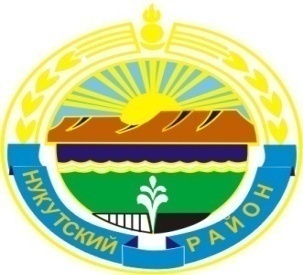 МУНИЦИПАЛЬНОЕ  ОБРАЗОВАНИЕ«НУКУТСКИЙ  РАЙОН»АДМИНИСТРАЦИЯМУНИЦИПАЛЬНОГО  ОБРАЗОВАНИЯ«НУКУТСКИЙ  РАЙОН»ПОСТАНОВЛЕНИЕ03 декабря 2018                                             № 635                                         п. НовонукутскийОб информационной поддержкесоциально ориентированныхнекоммерческих организацийВ соответствии с пунктом 12 статьи 31.1 Федерального закона от 12 января 1996 года № 7-ФЗ «О некоммерческих организациях», решения Думы муниципального образования «Нукутский район» от 25 декабря 2018 года № 55 «О муниципальной поддержке социально ориентированных некоммерческих организаций», руководствуясь статьей 35 Устава муниципального образования «Нукутский район», Администрация ПОСТАНОВЛЯЕТ:Утвердить следующие способы информационной поддержки социально ориентированных некоммерческих организаций в муниципальном образовании «Нукутский район»:создание и ведение на официальном сайте Администрации муниципального образования «Нукутский район» раздела «Социально ориентированные некоммерческие организации»;распространение социальной рекламы по заявкам социально ориентированных некоммерческих организаций, обеспечивающей информационную поддержку деятельности социально ориентированных некоммерческих организаций.Утвердить Положение о распространении социальной рекламы по заявкам социально ориентированных некоммерческих организаций, обеспечивающей информационную поддержку деятельности социально ориентированных некоммерческих организаций в муниципальном образовании «Нукутский район» согласно приложению 1 к настоящему постановлению.Определить уполномоченным органом по реализации мер по информационной поддержке социально ориентированных некоммерческих организаций Администрацию муниципального образования «Нукутский район».Организационному отделу Администрации муниципального образования «Нукутский район» (Карпека О.П.) опубликовать настоящее постановление  в печатном издании «Официальный курьер» и разместить на официальном сайте муниципального образования «Нукутский район».Контроль за исполнением настоящего постановления оставляю за собой.Мэр	                                    		                       		                   С.Г. ГомбоевПриложение № 1к постановлению АдминистрацииМО «Нукутский район»от 03.12.2018 г. № 635Положение о распространении социальной рекламы по заявкам социально ориентированных некоммерческих организаций, обеспечивающей информационную поддержку деятельности социально ориентированных некоммерческих организаций в муниципальном образовании «Нукутский район»1. Общие положения1.1. Настоящее Положение определяет порядок содействия Администрации муниципального образования «Нукутский район» распространению социальной рекламы по заявкам социально ориентированных некоммерческих организаций (далее - СОНКО), обеспечивающей информационную поддержку деятельности СОНКО в муниципальном образовании «Нукутский район».2. Организационное обеспечение распространениясоциальной рекламы по заявкам СОНКО2.1.  Реализацию мер по содействию распространению социальной рекламы по заявкам СОНКО, обеспечивающей информационную поддержку деятельности СОНКО, в муниципальном образовании «Нукутский район» осуществляет Администрация муниципального образования «Нукутский район» (далее - уполномоченный орган).2.2. Принятие решений по вопросам оказания информационной поддержки СОНКО, связанным с оценкой материалов социальной рекламы, размещаемой по заявкам СОНКО, с выявлением победителей конкурсов, а также по иным вопросам, предусмотренным настоящим положением, осуществляется уполномоченным органом на основании заключения экспертного совета по социальной рекламе (далее - экспертный совет).2.3. Состав экспертного совета утверждается согласно приложению 1 к настоящему Положению.2.4. Положение о деятельности экспертного совета, в том числе в части порядка проведения заседаний, принятия решений, устанавливается уполномоченным органом.Заседания проводятся по мере необходимости, с предварительным оповещением членов экспертного совета о заседании не менее чем за 3 рабочих дня.Уполномоченный орган формирует повестку дня заседания экспертного совета и осуществляет организационное и информационное обеспечение деятельности экспертного совета.Экспертный совет принимает решение большинством голосов при условии, что в заседании принимают не менее 50% членов экспертного совета.Деятельность экспертного совета подлежит освещению на официальном сайте Уполномоченного органа.3. Распространение социальной рекламы по заявкам СОНКО3.1. Основные принципы муниципальной поддержки распространения социальной рекламы:1) принцип консолидации усилий;2) принцип комплексности воздействия;3) принцип адресности рекламных кампаний;4) принцип учета интересов большинства групп населения.3.2. Перечень социальных рекламных кампаний на каждый календарный год утверждается уполномоченным органом на основании заключения экспертного совета.3.3. Разработка и реализация каждой социальной рекламной кампании осуществляется в следующем порядке:поступление заявки на распространение социальной рекламы от СОНКО в уполномоченный орган;рассмотрение поступившей заявки на заседании экспертного совета в целях принятия решения о возможности проведения социальной рекламной кампании по поданной заявке;разработка проекта социальной рекламной кампании и его рассмотрение экспертным советом;заключение договоров, обеспечивающих распространение рекламных материалов;проведение социальной рекламной кампании;анализ эффективности завершившейся социальной рекламной кампании.3.4. Заявка на разработку проекта социальной рекламной кампании должна содержать следующую информацию:1) описание ситуации и постановка проблемы (информация о деятельности организации, существующих задачах и проблемах, которые необходимо решить средствами социальной кампании, а также информация об опыте реализации предыдущих кампаний, данные об их эффективности и другая информация, способствующая лучшему пониманию стоящих перед кампанией социальной рекламы задач);2) цель социальной рекламной кампании (информация о ключевых целях социальной кампании);3) описание целевой аудитории (пол, возраст и иных социально-демографических, поведенческих и иных характеристиках целевой аудитории социальной рекламной кампании);4) ключевое сообщение социальной рекламной кампании (какую информацию необходимо передать целевой аудитории, каких изменений добиться в изменении ее представлений, отношении и поведении);5) рекомендации по креативной и медийной стратегии (пожелания по тону коммуникации, типам медиаканалов и т.д.);6) критерии оценки эффективности кампании (данные о том, по каким показателям коммуникативной и итоговой эффективности может быть оценена проведенная кампания);7) сроки проведения социальной рекламной кампании.12. Проект социальной рекламной кампании подлежит оценке экспертным советом по следующим критериям:соответствие проекта условиям заявки, а также действующему законодательству о рекламе;наличие четко определенных целей проекта и целевой аудитории, на которую направлена социальная реклама;соответствие содержания и способов доведения социальной рекламы целям проекта и особенностям целевой аудитории;экономичность.Приложение 1к Положению о распространении социальной рекламы по заявкам СОНКО, обеспечивающей информационную поддержку деятельности СОНКО в МО «Нукутский район»Состав экспертного совета по социальной рекламе муниципального образования «Нукутский район»Председатель экспертного совета: Гомбоев С.Г. - мэр МО «Нукутский район».Заместитель председателя экспертного совета: Акбашев Т.Р. – первый заместитель мэра МО «Нукутский район».Секретарь экспертного совета: Хантургаева М.Н. – главный специалист управления экономического развития и труда Администрации МО «Нукутский район». Члены экспертного совета: - Хойлова М.П. – заместитель мэра МО «Нукутский район» по социальным вопросам.- Ефремова Н.М. – заведующая сектором по вопросам семьи и детства и защиты их прав Администрации МО «Нукутский район».- Гусева Л.Т. – председатель Совета ветеранов МО «Нукутский район», член Общественного Совета МО «Нукутский район».- Изыкенова Т.Я. – директор ОГБУСО «Комплексный центр социального обслуживания Нукутского района».- Старикова Е.В. – депутат Думы МО «Целинный», координатор Нукутского местного отделения Всероссийской общественной организации «Молодая гвардия Единой России».- Шулунов А.А. – депутат Думы МО «Новоленино», учитель физической культуры МБОУ Новонукутская СОШ.В состав экспертного совета целесообразно включать от 7 до 11 человек.В состав экспертного совета входят представители СОНКО, представители уполномоченного органа и представители общественности, в том числе лица, имеющие заслуги и достижения в соответствующей сфере деятельности.В состав экспертного совета могут входить представители иных государственных (муниципальных) органов. Количество представителей государственных (муниципальных) органов в составе экспертного совета должно составлять менее половины из общего числа членов экспертного совета.Лист согласования:Исполнитель:Главный специалист управленияэкономического развития и труда                                                                 М.Н. ХантургаеваСогласовано:Первый заместитель мэра МО «Нукутский район»                                    Т.Р. АкбашевНачальник управления экономическогоразвития и труда                                                                                              Н.А. Платонова Главный специалист-юрист юридическогоотдела КУМИ МО «Нукутский район»                                                        ________________Список рассылки:Экономическое управление – 2 экз.Организационный отдел – 1 экз. Сектор по вопросам семьи и детства и защиты их прав – 1 экз.ОГБУСО «Комплексный центр социального обслуживания Нукутского района» - 1 экз.Совет ветеранов МО «Нукутский район» - 1 экз.   Стариковой Е.В. – 1 экз.Шулунов А.А. – 1 экз.